О проведении районного этапа соревнований «Нижегородская Зарница»16 февраля 2024 года в соответствии с планом проведения месячника военно-патриотического воспитания в МБОУ «Школа № 129» прошел районный этап соревнований «Нижегородская Зарница». В этом году в соревнованиях приняли участие 29 команд из общеобразовательных организаций района. Соревнования проходили в двух возрастных группах в командах по 7 человек: - (средняя) возрастная группа – 14 -15 лет включительно (7-8 класс);- (старшая) возрастная группа - 16-17 лет включительно(9-10 класс). Участникам соревнований нужно было выполнить 6 конкурсных испытаний:- строевая подготовка;- медицинская подготовка (оказание первой помощи);- выполнение норматива по надеванию противогаза;- стрельба из пневматической винтовки (для старшей возрастной группы);- военно-историческая викторина «Ратные страницы истории»;      - неполная разборка и сборка автомата ММГ АК – 74 на время.Судейство на местах осуществляли преподаватели-организаторы ОБЖ.Команды школ были сформированы в три потока. Конкурсы проходили в спортивных залах и кабинетах школы.Лучшие результаты среди команд младшей возрастной группы показали участники МБОУ «Школа № 129», среди старших – МБОУ «Лицей № 165». Им предстоит представлять Автозаводский район в апреле 2024 года на городских соревнованиях «Нижегородская Зарница».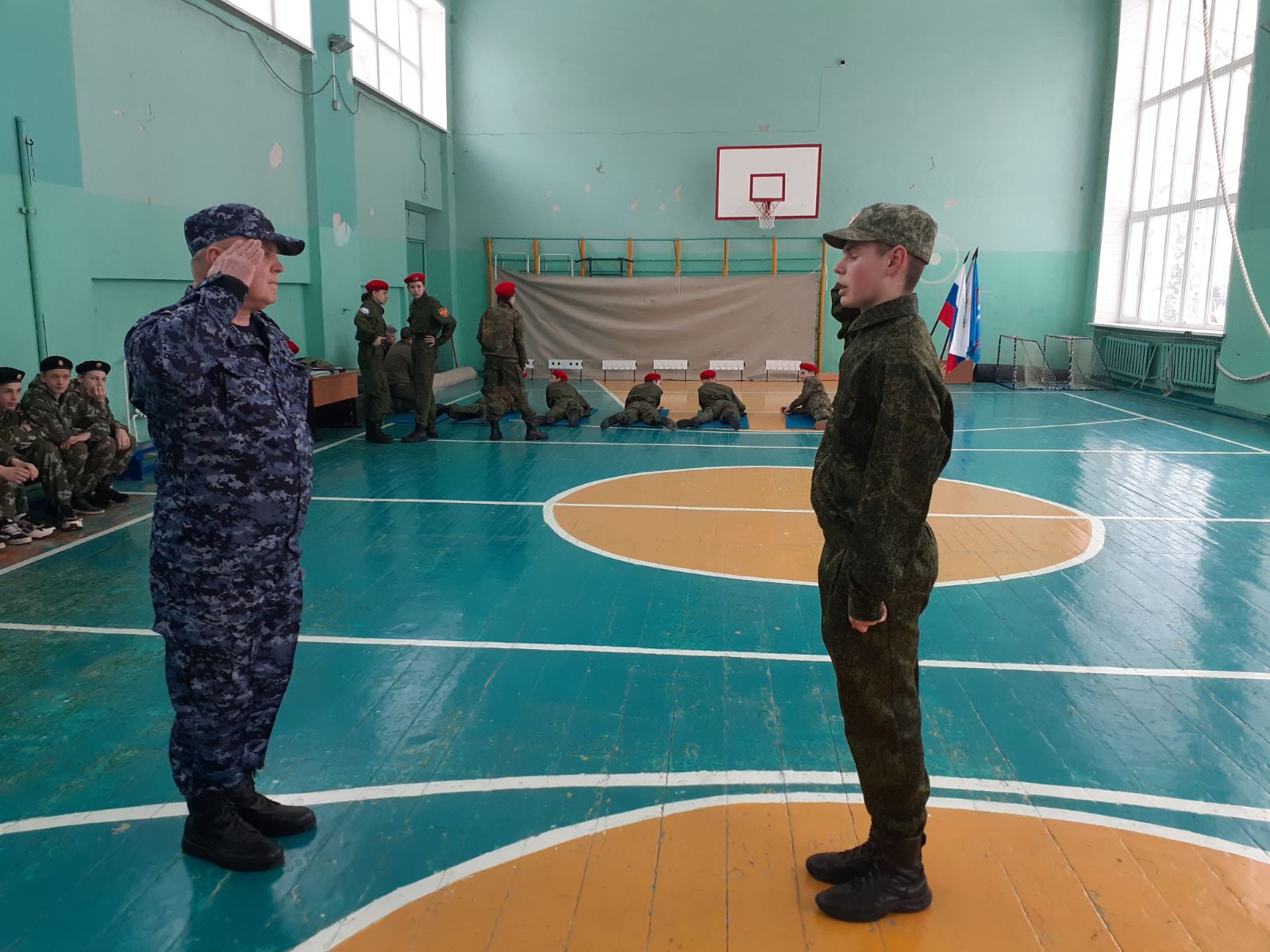 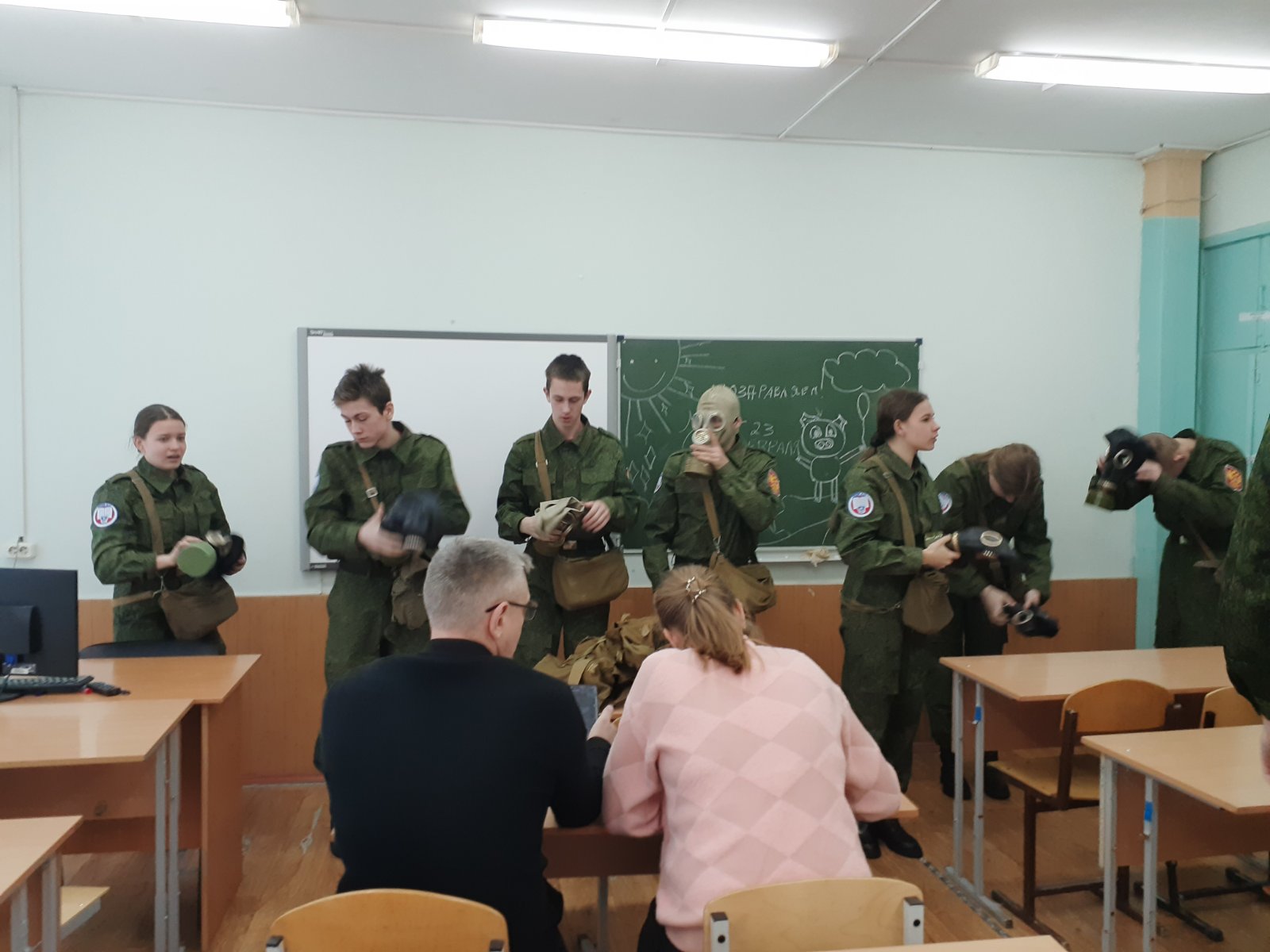 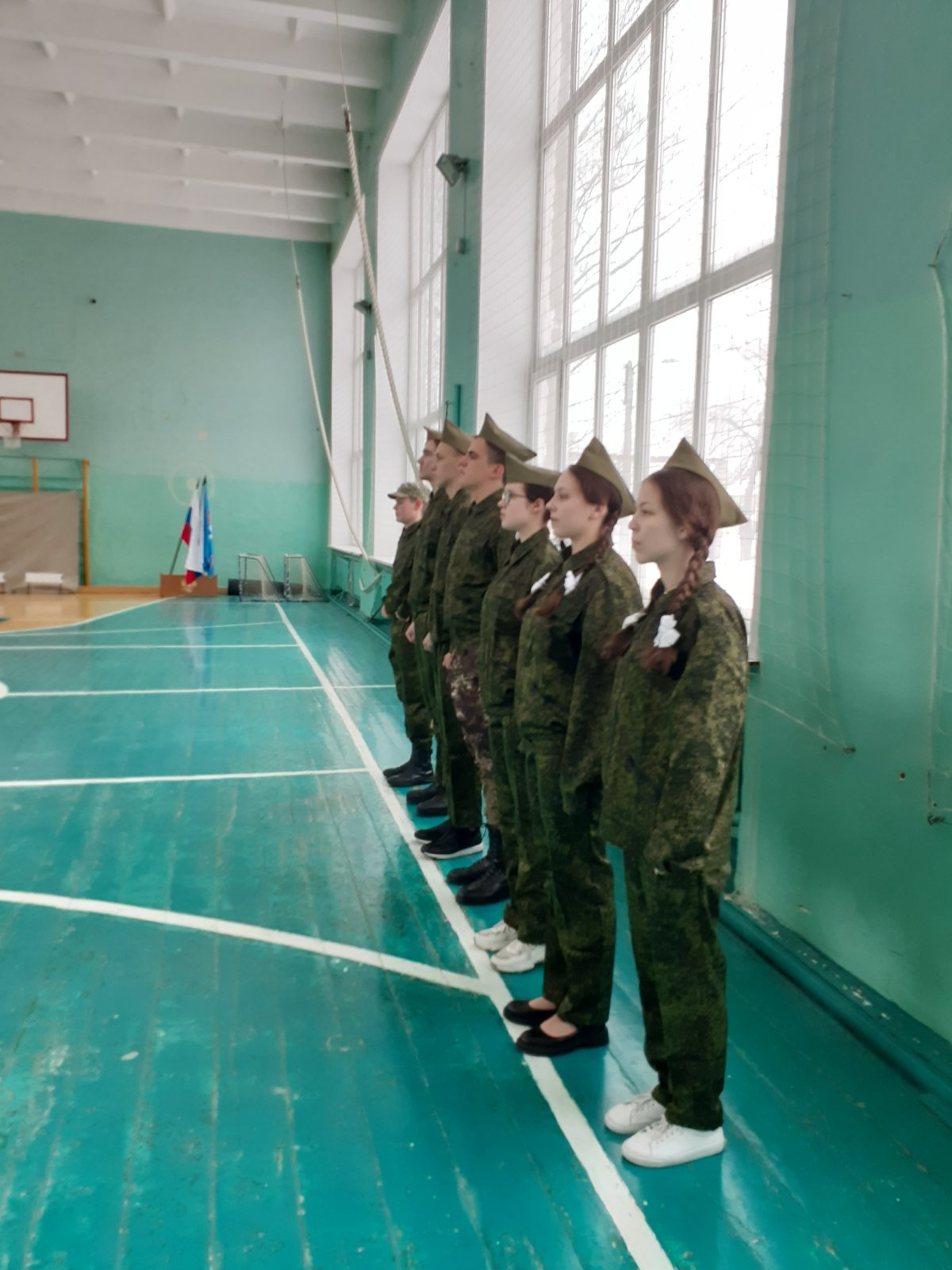 